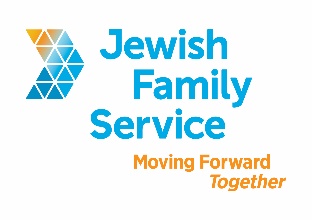 Position Title: Janitor/ Client Helper- Graveyard shift	 Organization: Jewish Family Service of San Diego: North Palm Springs locationPosition Type: Full Time – 37.50 Hours Per WeekSalary/Wage: 	 $11/hourHours per Week: Sunday – Thursday shifts (12:15am-8:15am)Standardized Benefits: Benefits for this position include a 401(k) plan, medical, dental and vision coverage, flexible spending accounts, life insurance and generous holiday benefits.Position Requirements:Ability to monitor clients.Ability to complete cleaning duties and laundry duties.Monitor facility premises nightly.Communicate with other shift members via the staff log daily.Other related duties as assignedAdditional Information: Education/Certification/Professional License:High school diploma or employment related equivalentKnowledge/Experience/Skills and Abilities:The Janitor/ Client Helper- Graveyard shift must have a strong sense of ethics, possess tolerance of people’s differences, and have the ability to work with challenging populations.Experience in social service or other service occupation is helpful.Physical Demands:25% of the time the employee needs to climb, balance, stoop, or kneel. The employee must occasionally lift or move 20 to 25 pounds.75% of time the employee is frequently required to stand, walk, use hands and arms to handle papers and reach for the phone.Contact InformationTo be considered, please email your cover letter (including salary requirement) and resume. Be sure to include the position title in the subject line. Please, principals only.  Please, no follow-up phone calls or emails.About Jewish Family Service of San Diego
Jewish Family Service of San Diego is a client-centered, impact-driven organization working to build a stronger, more resilient community.  For nearly 100 years, Jewish Family Service has been a trusted resource for the entire community, offering an array of services that are always life-changing, and often life-savingIn the Coachella Valley, Jewish Family Service of San Diego operates Roy's Desert Resource Center, a comprehensive homeless center to help homeless Coachella Valley residents get off the streets and achieve self-sufficiency. Recognizing the complex factors contributing to homelessness, JFSSD provides both shelter and a wide range of supportive services, including case management services, job placement assistance, daily living skills development, budgeting instruction, and housing placement assistance. To date, we’ve partnered with hundreds of homeless individuals and families to build independent, successful lives.To learn more about JFS, please visit jfssd.org.  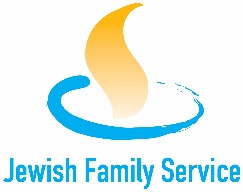 